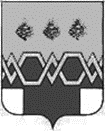 ДУМАМ А К С А Т И Х И Н С К О Г ОМ У Н И Ц И П А Л Ь Н О Г О  О К Р У Г АТ В Е Р С К О Й  О Б Л А С Т ИР Е Ш Е Н И ЕОт 05.10.2022 года                                                                                                                   №8О регистрации депутатского объединения (фракции) в Думе Максатихинского муниципального округаРуководствуясь статьей 35.1 Федерального закона от 06.10.2003 № 131 ФЗ «Об общих принципах организации местного самоуправления в Российской Федерации», Регламентом Думы Максатихинского муниципального округа, утвержденным решением Думы Максатихинского муниципального округа от 00.00.2022 № 00 «Об утверждении Регламента Думы Максатихинского муниципального округа», решением Местного политического совета Максатихинского местного отделения Всероссийской политической партии «ЕДИНАЯ РОССИЯ», ДУМА МАКСАТИХИНСКОГОМУНИЦИПАЛЬНОГО ОКРУГА РЕШИЛА:1. Зарегистрировать депутатское объединение (фракцию) Всероссийской политической партии «Единая Россия» в Думе Максатихинского муниципального округа в составе согласно приложению.2. Настоящее решение вступает в силу с момента его принятия, подлежит официальному опубликованию в газете «Вести Максатихи» и размещению на официальном сайте администрации Максатихинского района Тверской области в информационно-телекоммуникационной сети «Интернет».Председатель Думы Максатихинскогомуниципального округа                                                                                             Н.А. КошкаровПриложение 1к решению Думы Максатихинскогомуниципального округа от 05.10.2022 № 8Состав фракции Всероссийской политической партии «Единая Россия»в Думе Максатихинского муниципального округаАгапов Андрей Александрович;Гусев Сергей Николаевич;Забелина Евгения Александровна;Кошкаров Николай Александрович;Мирон Сергей Дмитриевич;Орехов Денис Николаевич;Трофимова Галина Викторовна;Чигрина Нина Алексеевна.